ROTINA DO TRABALHO PEDAGÓGICO PARA SER REALIZADAEM EM DOMICILIO (MI-A) - Profª EDNÉIA   > Data: 25/05 a 27/05 de 2020Creche Municipal “Maria Silveira Mattos”Senhores pais, seguindo orientação da Secretaria Municipal de Educação, enviaremos atividades três vezes por semana.      Terça-feira: Esponja com água					                Quarta-feira: Lego ou outros objetos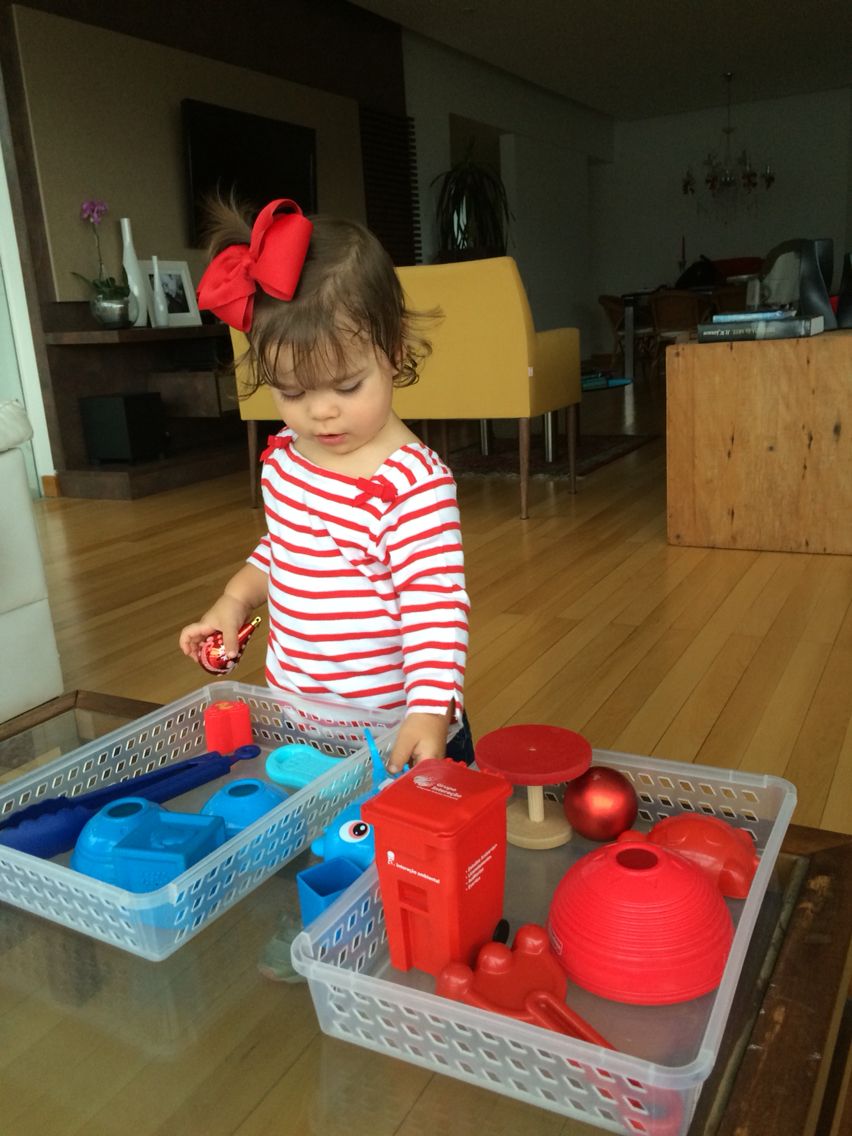 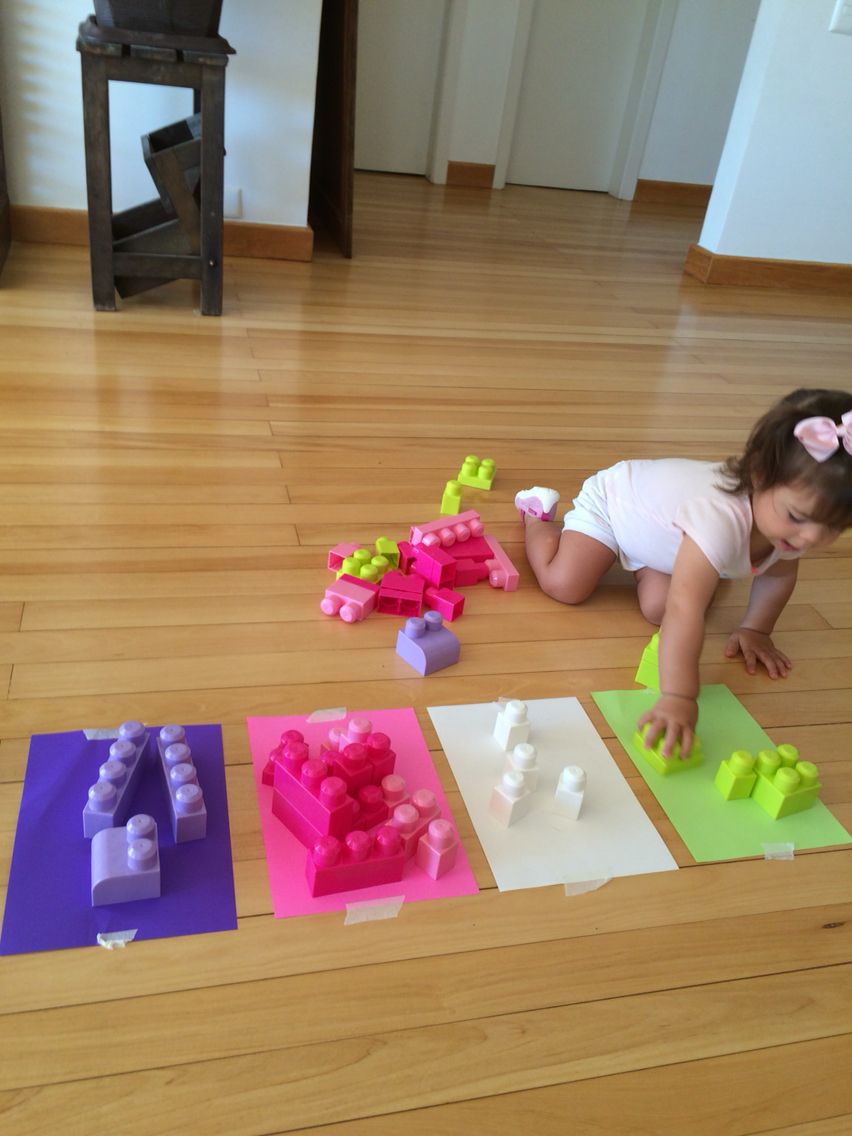 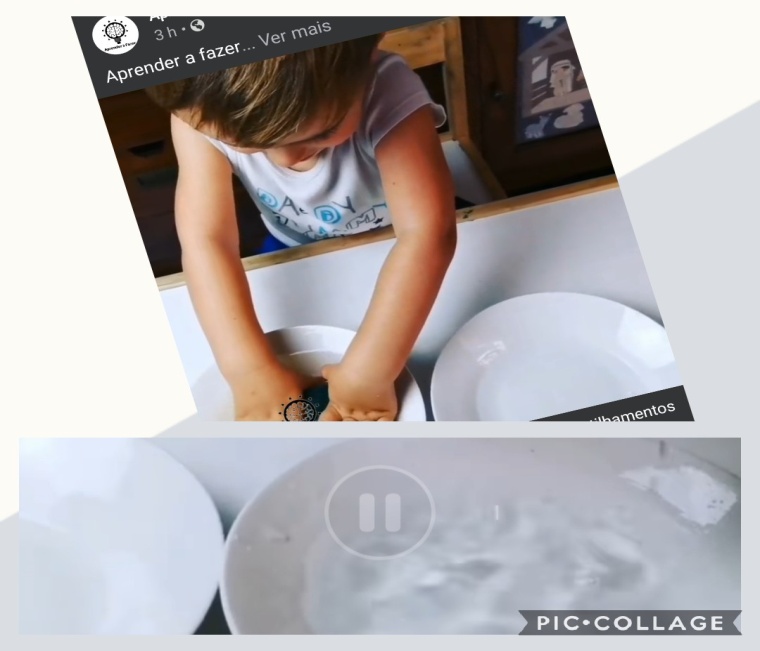 -SEGUNDA-FEIRATERÇA-FEIRAQUARTA-FEIRAQUINTA-FEIRASEXTA-FEIRAAntecipação do Feriado:09/07- RevoluçãoConstitucionalista de 1932MATERNAL I-A*Fazer a leitura para sua criança: O que é que eu vou ser? (o texto estará disponível no grupo)* Atividade de acompanhamento - Acompanhar a semente de feijão, regando e observando o processo da sua germinação.* Estimulação do Tônus Muscular e Concentração com esponja- Pegar dois pratos, um com água e o outro sem. O aluno deverá molhar a esponja em um prato, jogando a água no outro, até transferir toda a água do primeiro prato para o segundo.MATERNAL I-A* A Caixa de lápis de cor – Varal de Históriashttps://www.youtube.com/watch?v=qZzqycNZQHo* Estimulação da Concentração, Atenção e Classificação.- Pegue pecinhas de lego ou outros tipos de brinquedos que você estiver em casa, e com a ajuda da mamãe ou irmãozinho, organize por tamanho e cor. Dia livreDia livre